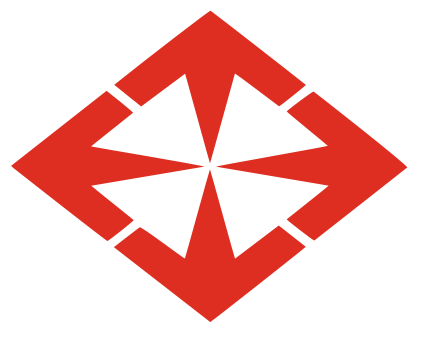 BAŞKENT ÜNİVERSİTESİFEN BİLİMLERİ ENSTİTÜSÜBİLGİSAYAR MÜHENDİSLİĞİ ANA BİLİM DALIDOKTORA TEZ ÖNERİSİ HAZIRLAMA FORMUTEMMUZ 2016Arial 11 yazı tipinde hazırlanması ve toplamda 20 sayfayı geçmemesi gerekmektedir.TEZ ÖZETİ Tez başlığı, özeti ve anahtar kelimeler yazılmalıdır. Tez özeti bir sayfayı geçmemelidir. Özet ana hatları ile önerilen tezin: Amacı, Konunun kısa bir tanıtımı, neden bu konunun seçildiği ve özgün değeri, Kullanılacak yöntemin ana hatları, Ulaşılmak istenen hedeflerin ne olduğu ve beklenen çıktıların ne gibi fayda sağlayacağı hususlarında ayrı paragraflar halinde kısa ve net cümlelerle bilgi verici nitelikte olmalıdır. TANIM, KONU VE KAPSAMTez önerisinde ele alınan problem açık olarak tarif edilmeli, tezin amaçları ortaya konmalı, konu ile ilgili alan bilgisi verilmeli ve çalışmanın kapsamı belirlenmelidir. LİTERATÜR ÖZETİTez önerisinde ele alınan konunun kapsamlı bir literatür taraması ve değerlendirilmesi yapılarak tez konusunun literatürdeki önemi açık ve net bir şekilde ortaya konulmalıdır. Bu bölümde ham bir yayın listesi değil literatürdeki ilgili çalışmaların bir değerlendirmesi beklenmektedir. ÖZGÜN DEĞERTez önerisinde ele alınan konunun açık problemleri tespit edilmeli, tezde çözüm bulunması beklenen açık problemler netleştirilmeli, çalışmanın getireceği yenilikler ve yapacağı bilimsel katkı açıklanmalıdır.YÖNTEMKullanacağınız yöntemlerle ilgili kuramsal bilgiler, yaptığınız ön çalışmalar ve bu yöntemlerin neden başarılı olacağına dair öngörüleriniz belirtilmelidir.VERİLER VE DEĞERLENDİRME KRİTERLERİÜzerinde çalışacağınız veri kümelerinin hangileri olduğu veya nasıl elde edileceği, deney düzenekleri, ölçme ve değerlendirme yöntemleri açıklanmalıdır.HEDEFLERBölüm 6'da verilen değerlendirme kriterlerine göre objektif hedefler belirtilmelidir. Tezin olası çıktıları (yayın beklenen dergi, konferans isimleri, ürün/patent beklentileri) listelenmelidir.İŞ PLANITezde yer alacak başlıca işlerin ne kadarlık bir zaman diliminde gerçekleştirileceği hakkındaki bilgiler aşağıda yer alan İş-Zaman Çizelgesi doldurularak verilmelidir. İŞ ZAMAN ÇİZELGESİ (*)(*) Çizelgedeki satır sayısı gerektiği kadar genişletilebilir ve çoğaltılabilir.KAYNAKLARTez Başlığı: Tez ÖzetiAnahtar Kelimeler:Yapılacak İşler123456789101112131415161718192021222324252627282930313233343536Tez önerisinin yazımında yararlanılan ve metin içinde atıfta bulunulan tüm kaynaklar bu bölümde yer almalıdır. Kaynakça gösterimi Başkent Üniversitesi Fen Bilimleri Enstitüsünün Tez Yazım Kılavuzu’nda belirtilen kurallara göre yapılmalıdır. 